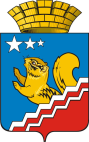 Свердловская областьГЛАВА ВОЛЧАНСКОГО ГОРОДСКОГО ОКРУГАпостановление19.01.2022 год	      	                                     	                                                              №  23г. ВолчанскО внесении изменений в состав комиссии по обеспечению безопасности дорожного движения в Волчанском городском округеВ связи со штатными изменениями, в целях повышения безопасности дорожного движения  на территории Волчанского городского округа, руководствуясь Уставом Волчанского городского округа,ПОСТАНОВЛЯЮ:Внести изменения в состав комиссии по обеспечению безопасности дорожного движения в Волчанском городском округе, утвержденный постановлением главы Волчанского городского округа от 26.01.2018 года № 32 «О формировании комиссии по обеспечению безопасности дорожного движения в Волчанском городском округе», утвердив его в новой редакции (прилагается).Настоящее постановление разместить на официальном сайте Волчанского городского округа в сети Интернет http://volchansk-adm.ru/.Контроль за исполнением настоящего постановления возложить на заместителя главы администрации Волчанского городского округа по социальным вопросам Бородулину И.В.Глава городского округа                                                                    А.В. ВервейнСОСТАВ комиссии по обеспечению безопасности дорожного движения в Волчанском городском округеУТВЕРЖДЕНПостановлением главыВолчанского городского округаот 19.01.2022г. № 23Вервейн Александр Вячеславович –Председатель комиссии, глава Волчанского городского округаКлинкАндрей Владимирович –Заместитель председателя, начальник отдела государственной инспекции по безопасности дорожного движения межмуниципального отдела Министерства внутренних дел России «Краснотурьинский» (по согласованию)Скоробогатова Юлия Александровна –Секретарь комиссии, старший инспектор организационного отдела администрации Волчанского городского округаЧлены комиссии: Члены комиссии: Члены комиссии: Члены комиссии: Адельфинская Ольга Валерьевна –Начальник муниципального органа,  осуществляющего управление в сфере образования  –  Отдела образования Волчанского городского округаБарабанова Наталья Владимировна –Исполняющий обязанности директора муниципального казенного учреждения  «Управление городского хозяйства»Бушуева Лариса Николаевна–Директор муниципального унитарного предприятия «Волчанский автоэлектротранспорт»Вервейн Вячеслав Константинович –Директор частного профессионального образовательного учреждения «Учебный центр «Автовираж» (по согласованию)Карелина Тамара Борисовна –Специалист 1 категории отдела гражданской обороны и чрезвычайных ситуаций администрации Волчанского городского округаКасаткин Александр Валерьевич–Начальник 6-го Пожарно–спасательного отряда федеральной противопожарной службы Государственной противопожарной службы Главного управления Министерства Российской Федерации по делам гражданской обороны, чрезвычайным ситуациям и ликвидации последствий стихийных бедствий по Свердловской области г. Краснотурьинск (по согласованию)Палецких Марина Владимировна –Главный редактор общественно – политической газеты «Волчанские вести» (по согласованию)Шотт Юрий Артурович –Начальник единой дежурно –диспетчерской службы Волчанского городского округа